    (No llenar – uso institucional)  Ingreso: 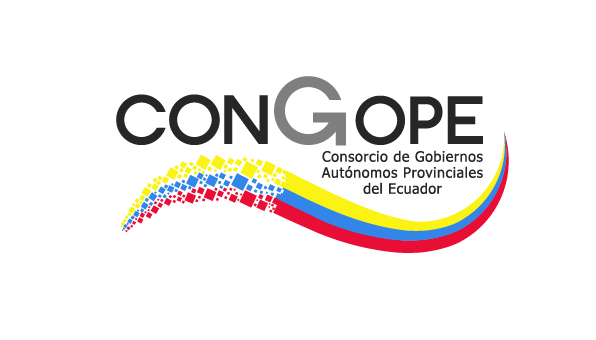 Formulario de solicitud de acceso a la información públicaFechaCiudadDATOS DEL SOLICITANTENombresApellidosCédula de Identidad:Dirección domiciliaria:Teléfonos de contacto:Correo electrónicoDOCUMENTOS ADJUNTOSDe ser el caso: OficioPETICIÓN CONCRETAIdentifique de manera clara y concreta la información pública que desea solicitar a la institución.